*AYSO may allow larger rosters for non-AYSO teams under conditions listed in Appendix 7.E of the AYSO Tournament Handbook. Directions: Region#Org. Name:  Region or Organization in which player is registered. Player ID #:  The National AYSO/Organization Registration Number. (List In Order By Uniform Shirt No.)By my signature below, I certify that all players on this roster are valid registered players in my region/Organization and are approved to participate in this tournament: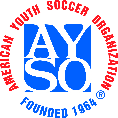   22nd Annual KICKOFF CLASSICAYSO Region 24, Downey, California Team Roster  22nd Annual KICKOFF CLASSICAYSO Region 24, Downey, California Team Roster  22nd Annual KICKOFF CLASSICAYSO Region 24, Downey, California Team Roster  22nd Annual KICKOFF CLASSICAYSO Region 24, Downey, California Team Roster  22nd Annual KICKOFF CLASSICAYSO Region 24, Downey, California Team Roster  22nd Annual KICKOFF CLASSICAYSO Region 24, Downey, California Team Roster  22nd Annual KICKOFF CLASSICAYSO Region 24, Downey, California Team Roster  22nd Annual KICKOFF CLASSICAYSO Region 24, Downey, California Team Roster  22nd Annual KICKOFF CLASSICAYSO Region 24, Downey, California Team Roster  22nd Annual KICKOFF CLASSICAYSO Region 24, Downey, California Team Roster  22nd Annual KICKOFF CLASSICAYSO Region 24, Downey, California Team Roster  22nd Annual KICKOFF CLASSICAYSO Region 24, Downey, California Team Roster  22nd Annual KICKOFF CLASSICAYSO Region 24, Downey, California Team Roster  22nd Annual KICKOFF CLASSICAYSO Region 24, Downey, California Team Roster  22nd Annual KICKOFF CLASSICAYSO Region 24, Downey, California Team Roster  22nd Annual KICKOFF CLASSICAYSO Region 24, Downey, California Team Roster  22nd Annual KICKOFF CLASSICAYSO Region 24, Downey, California Team Roster  22nd Annual KICKOFF CLASSICAYSO Region 24, Downey, California Team Roster  22nd Annual KICKOFF CLASSICAYSO Region 24, Downey, California Team Roster  22nd Annual KICKOFF CLASSICAYSO Region 24, Downey, California Team Roster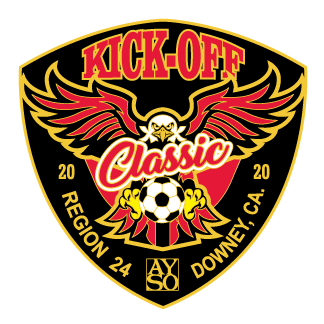 Roster Date:Roster Date:Roster Date:Roster Date:Roster Date:Roster Date:Roster Date:Roster Date:Roster Date:Roster Date:Roster Date:Roster Date:Roster Date:Roster Date:Region/Org.:Team Name:Team Name:Team Name:Coach Name:Coach Name:Coach Name:Coach Name:Coach Name:Asst. Coach Name:Asst. Coach Name:Asst. Coach Name:Asst. Coach Name:Asst. Coach Name:Uniform Colors: Shirt:Uniform Colors: Shirt:Uniform Colors: Shirt:Uniform Colors: Shirt:Uniform Colors: Shirt:Shorts:Shorts:Socks:Socks:Socks:Age Division:Age Division:Age Division:08U08U08U10U12U12U12U14U14U14U16U19U19UBoysBoysBoysGirlsGirlsCoedMaximum # of Players:*Maximum # of Players:*Maximum # of Players:*Maximum # of Players:*Maximum # of Players:*Maximum # of Players:*AYSO Teams may submit an eAYSO roster in lieu of this roster form. If you do, make sure the Regional Commissioner signs that form. If you also will be bringing Guest Players when allowed, you will need to use the separate Guest Player Form.8U10U12U14U16U19UAYSO Teams may submit an eAYSO roster in lieu of this roster form. If you do, make sure the Regional Commissioner signs that form. If you also will be bringing Guest Players when allowed, you will need to use the separate Guest Player Form.101012151818AYSO Teams may submit an eAYSO roster in lieu of this roster form. If you do, make sure the Regional Commissioner signs that form. If you also will be bringing Guest Players when allowed, you will need to use the separate Guest Player Form.Shirt#Region #/Org. NamePlayer ID #Player’s NameLast, First      (please print)AgeDate of BirthTelephoneIncluding Area CodeRegional Commissioner/ Organization President:	Print Name	Signature  (Blue or Red Ink)Guest Player(s) Regional Commissioner/Organization:President	Print Name	Signature  (Blue or Red Ink)